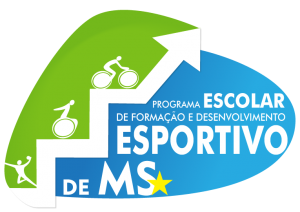 Programa Escolar de Formação e Desenvolvimento Esportivo de MSPrograma Escolar de Formação e Desenvolvimento Esportivo de MSFUNDESPORTE/SEDDATA:Professor/Técnico: Professor/Técnico: UNIDADEDIÁRIA                Modalidade:Modalidade:UNIDADEDIÁRIA                Escola:Escola:Duração do Treino:Naipe:                         Faixa Etária:                             Dias de treinamento:        Naipe:                         Faixa Etária:                             Dias de treinamento:        Naipe:                         Faixa Etária:                             Dias de treinamento:        OBJETIVO DO TREINO:OBJETIVOS:OBJETIVOS:ATIVIDADESATIVIDADESTEMPO1ª Parte: PARTE INICIAL:AQUECIMENTO1ª Parte: PARTE INICIAL:AQUECIMENTO1.1.2ª Parte: PARTE PRINCIPAL:PP1- DESENVOLVIMENTO DAS CAPACIDADES MOTORAS – Condicionantes e CoordenativasPP2 - DESENVOLVIMENTO DAS HABILIDADES ESPECIFICAS DA MODALIDADE – ASPECTOS TÉCNICOS E TÁTICOS 2ª Parte: PARTE PRINCIPAL:PP1- DESENVOLVIMENTO DAS CAPACIDADES MOTORAS – Condicionantes e CoordenativasPP2 - DESENVOLVIMENTO DAS HABILIDADES ESPECIFICAS DA MODALIDADE – ASPECTOS TÉCNICOS E TÁTICOS 1.2.3.1.2.3.1.2.3.1.2.3.PARTE FINAL:                  JOGO FORMALPARTE FINAL:                  JOGO FORMALOBSERVAÇÕES:OBSERVAÇÕES:MATERIAIS NECESSÁRIOS:MATERIAIS NECESSÁRIOS:Programa Escolar de Formação e Desenvolvimento Esportivo de MSPrograma Escolar de Formação e Desenvolvimento Esportivo de MSPrograma Escolar de Formação e Desenvolvimento Esportivo de MSPrograma Escolar de Formação e Desenvolvimento Esportivo de MSFUNDESPORTE/SED FUNDESPORTE/SED DATA:DATA:VOLUME DE TREINAMENTO: (   )BAIXO    (   )MÉDIO   (   )ALTO                                        VOLUME DE TREINAMENTO: (   )BAIXO    (   )MÉDIO   (   )ALTO                                        VOLUME DE TREINAMENTO: (   )BAIXO    (   )MÉDIO   (   )ALTO                                        VOLUME DE TREINAMENTO: (   )BAIXO    (   )MÉDIO   (   )ALTO                                        PLANO INDIVIDUAL DAS ATIVIDADESPLANO INDIVIDUAL DAS ATIVIDADESINTENSIDADE DE TREINAMENTO: (   )BAIXO    (   )MÉDIO   (   )ALTO     INTENSIDADE DE TREINAMENTO: (   )BAIXO    (   )MÉDIO   (   )ALTO     INTENSIDADE DE TREINAMENTO: (   )BAIXO    (   )MÉDIO   (   )ALTO     INTENSIDADE DE TREINAMENTO: (   )BAIXO    (   )MÉDIO   (   )ALTO     PLANO INDIVIDUAL DAS ATIVIDADESPLANO INDIVIDUAL DAS ATIVIDADESOBJETIVOS:AQUECIMENTO: (   )          PRINCIPAL: PP1 (  ) PP2(   )            FINAL: (  )ATIVIDADE QUE SE DESEJA DESENVOLVER:1.DESENVOLVIMENTODAATIVIDADE:1.CORREÇÕES ( INFORMAÇÕES ESSENCIAIS ):MATERIAIS: